Приложение В 
(обязательное)
Справка о проценте оригинальности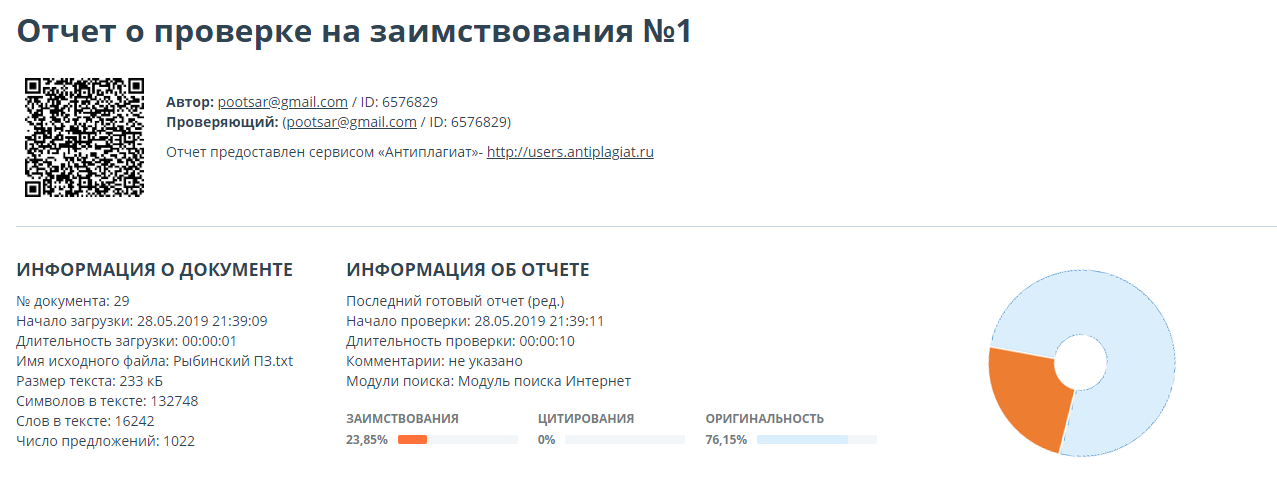 Рисунок В.1 – Результат проверки дипломного проекта системой «Антиплагиат»